Tribunale di Nocera InferioreUfficio Esecuzioni ImmobiliariUdienza del 06/10/20Comparizione parti – G.E. dr. Luigi Bobbio L’udienza di esecuzione immobiliare del 06/10/2020, G.E. dr. Luigi Bobbio, verrà trattata secondo le fasce orarie indicate a margine di ciascun fascicolo. Si invitano i difensori al rigoroso rispetto degli orari previsti nonché ad osservare le misure precauzionali per il contenimento dell’epidemia covid-19 (divieto di assembramento, mascherina e distanziamento). Nel caso di assenza delle parti per la fascia oraria prevista il fascicolo verrà chiamato in ultimo, fatti salvi i provvedimenti ex art. 631 cpc.Il GiudiceDr. Luigi BobbioOrdineR. G. E.CREDITOREDEBITOREorario186/96OmissisOmissisDalle ore 10,10 alle ore 10,30249/10““Dalle ore 10,10 alle ore 10,303147/11““Dalle ore 10,10 alle ore 10,304147/12““Dalle ore 10,10 alle ore 10,305150/12““Dalle ore 10,35 alle ore 10,55679/13““Dalle ore 10,35 alle ore 10,557257/13““Dalle ore 10,35 alle ore 10,558192/14““Dalle ore 10,35 alle ore 10,559254/1/14““Dalle ore 11,0010303/14““Dalle ore 11,0011111/15““Dalle ore 11,0012135/19““Dalle ore 11,00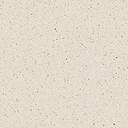 